会场地址及周边酒店一览表会议地点备注：两家酒店步行相隔200米，且地下停车场是相通的。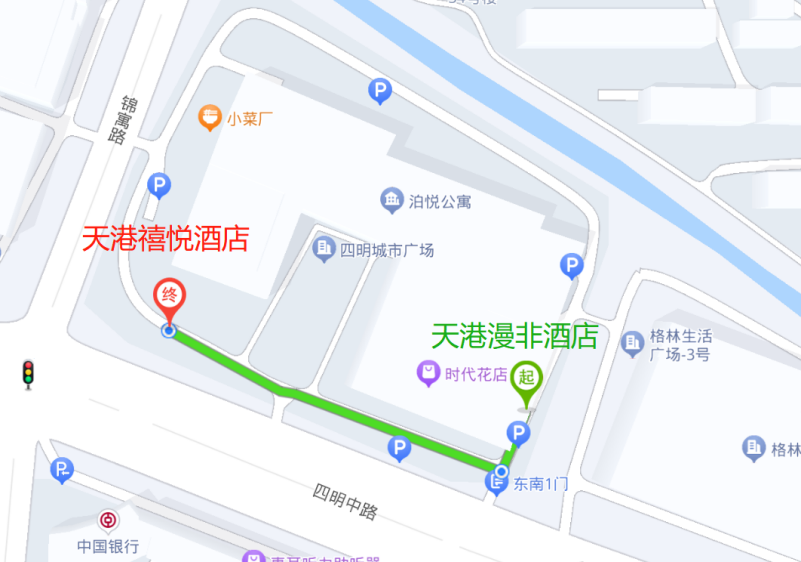 住宿地点因各地落实中央“八项规定”出台的有关会议住宿标准规定不尽相同，故本次会议不统一安排住宿。参会人员可按标准自行选择会场所在酒店或其他住宿地点进行预订。友情提醒：适逢9月23日杭州亚运会房源紧张，请参会人员尽早安排和预订。会议内容会议地点地址9月21日上午主会场天港禧悦酒店（宁波鄞州万达广场店）鄞州区四明中路606号9月21日下午分会场天港禧悦酒店（宁波鄞州万达广场店）鄞州区四明中路606号9月21日下午分会场天港漫非酒店（宁波鄞州万达广场店）鄞州区四明中路城市广场3号楼酒店名称地址联系电话单价天港漫非酒店鄞州区四明中路城市广场3号楼总机：0574-28881666薛经理：18758807755270元/晚（含早）*备注：预定时请说明是参加“9月21日幼儿园课程建设研讨会”可享受协议价270元/晚，也可自行在第三方平台预订。*备注：预定时请说明是参加“9月21日幼儿园课程建设研讨会”可享受协议价270元/晚，也可自行在第三方平台预订。*备注：预定时请说明是参加“9月21日幼儿园课程建设研讨会”可享受协议价270元/晚，也可自行在第三方平台预订。*备注：预定时请说明是参加“9月21日幼儿园课程建设研讨会”可享受协议价270元/晚，也可自行在第三方平台预订。酒店名称地址联系电话单价天港禧悦酒店鄞州区四明中路606号总机：0574-27809999以实时门市价为准*备注：参会人员可通过第三方平台自行预订。*备注：参会人员可通过第三方平台自行预订。*备注：参会人员可通过第三方平台自行预订。*备注：参会人员可通过第三方平台自行预订。